Class – Chaffinches     Term 3       TermThemeEnglishEnglish-SPAGMathsScienceGeographyPE3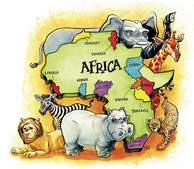 Africa (Significant Person: David Attenborough) 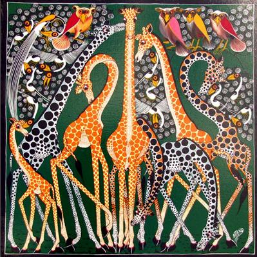 Persuasion- advert for recyclable Persuasive letterPoetryHanda’s surprise Persuasive pitch (Dragons Den) Non-chronological report on an aspect of AfricaFull-stops and capital lettersUsing !/?Subordinate clausesExpanded noun phrases HomophonesFigurative languageWhite Rose MathsYear 2Multiplication and DivisionStatistics Year 3Multiplication and DivisionMoneyStatistics Living things and habitatsdescribe how animals obtain their food from plants and other animals, using the idea of a simple food chain, and identify and name different sources of food.Lightrecognise that they need light in order to see things and that dark is the absence of lightnotice that light is reflected from surfacesrecognise that light from the sun can be dangerous and that there are ways to protect their eyesrecognise that shadows are formed when the light from a light source is blocked by a solid objectfind patterns in the way that the size of shadows change.Locating AfricaThe necessity of waterHuman and physical features of AfricaFood and fair tradeRecyclable OlympicCarrying waterAttacking and defending (Netball) Hand eye co-ordination African dance to musicUsing a range of movement 3Africa (Significant Person: David Attenborough) D & TArtICTPSHEREMusic3Africa (Significant Person: David Attenborough) Recyclable OlympicsAdrinka printing on to fabricAfrican art work in style of GagonkaRobot algorithms Dreams and goalsSikhism: Prayers and worshipWhat is the best way for a Sikh to show commitment to God? Exploring pentatonic scales 